ГОСУДАРСТВЕННОЕ БЮДЖЕТНОЕ ОБРАЗОВАТЕЛЬНОЕ УЧРЕЖДЕНИЕ ВЫСШЕГО ПРОФЕССИОНАЛЬНОГО ОБРАЗОВАНИЯ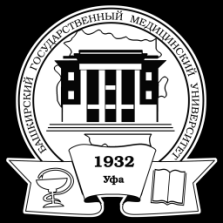 БАШКИРСКИЙ  ГОСУДАРСТВЕННЫЙ  МЕДИЦИНСКИЙ УНИВЕРСИТЕТМИНИСТЕРСТВА  ЗДРАВООХРАНЕНИЯ РОССИЙСКОЙ ФЕДЕРАЦИИПЕРЕЧЕНЬ ВОПРОСОВ ДЛЯ ПОДГОТОВКИК ГОСУДАРСТВЕННОМУ ЭКЗАМЕНУНаправление подготовки кадров высшей квалификации:31.06.01 Клиническая медицинаПрофиль (направленность, специальность) подготовки:14.01.17 – ХирургияКакие общемировые тенденции развития современной педагогической науки вам известны? Охарактеризуйте их.Доброкачественные опухоли щитовидной железы. Клиника, диагностика, дифференциальный диагноз. Лечение. Рак желудка. Предраковые заболевания желудка. Клиника и диагностика. Лечение. Эндоскопическое удаление полипов. Эпидемиология рака. Этиологические факторы. Классификация. Клиническая картина заболевания в зависимости от локализации и характера роста опухоли. Осложнения. Диагностика и дифференциальная диагностика. Показания и противопоказания к радикальным и паллиативньм операциям. Принципы предоперационной подготовки и послеоперационное ведение.Дайте характеристику основной терминологии (5-6 понятий) педагогической науки.Острый гнойный мастит. Клиника, диагностика, лечение. Болезни оперированного желудка. Классификация. Незажившие и рецидивные язвы, пептические язвы тощей кишки, синдром приводящей петли и демпинг-синдром. Рефлюкс-гастрит и рефлюкс-эзофагит. Причины возникновения. Клиника и диагностика. Показания к хирургическому лечению, методы реконструктивных операций.В чем заключается сущность целостного педагогического процесса? Охарактеризуйте его.Бронхоэктатическая болезнь. Определение понятия. Классификация по формам заболевания и стадиям развития процесса. Этиология, патогенез, клиника. Диагностика, дифференциальная диагностика. Показания к хирургическому лечению. Методы предоперационной подготовки. Виды операций, ведение послеоперационного периода.Опухоли тонкой кишки. Классификация, клиника, диагностика, лечение. Болезнь Крона. Определение понятия, клиника, диагностика, лечение. Осложнения, их диагностика и лечение. Тонкокишечные свищи. Классификация, диагностика, лечение.Чем характеризуется современная государственная политика в области образования? Закон «Об образовании в Российской Федерации».Гангрена легкого. Причины развития, клиника, диагностика. Дифференциальный диагноз. Принципы лечения. Стафилококковая деструкция легких. Понятие. Клиника, диагностика, лечение. Результаты лечения острого абсцесса и гангрены легкого. Острый аппендицит. Классификация. Этиология, патогенез. Клиника и диагностика. Лечение. Осложнения острого аппендицита: аппендикулярный инфильтрат, периаппендикулярный абсцесс, межкишечный, поддиафрагмальный и тазовый абсцесс, пилефлебит. Клиника различных осложнений; их диагностика  и лечение. Перитонит как осложнение острого аппендицита. Хронический аппендицит. Классификация. Клиника, диагностика, дифференциальная диагностика. Показания и противопоказания к оперативному лечению.В чем состоит вклад ученых-медиков в развитие мировой педагогики (П.Ф. Лесгафт, И.М. Сеченов, И.П. Павлов)? Педагогическая деятельность хирурга Н.И. Пирогова.Рак легкого. Этиология, факторы и группы риска. Патологическая анатомия. Закономерности метастазирования. Клинико-анатомическая классификация. Раннее выявление рака легкого, значение флюорографии.Карциноид червеобразного отростка. Диагностика. Клиника, карциноидный синдром. Принципы лечения.Что представляет собой дидактика? Каковы научные основы процесса обучения (культурологические, нормативные, психологические, этические, физиологические, информационные)?Острый гнойный плеврит. Определение понятия. Классификация. Пути проникновения инфекции в плевральную полость. Клиника, диагностика, консервативное и хирургическое лечение. Показания к дренированию плевральной полости. Хроническая эмпиема плевры. Определение понятия. Причины перехода острой эмпиемы в хроническую. Клиника, диагностика, лечение. Открытые, закрытые методы лечения. Плеврэктомия, плевролобэктомия, плевропульмонэктомия. Торакопластика.Классификация заболеваний толстой кишки. Методика обследования больных с заболеваниями толстой кишки.В чем заключаются психолого-педагогические компоненты содержания высшего медицинского образования? Научные основы определения содержания образования: факторы, влияющие на отбор содержания, компоненты содержания, подходы к определению содержания.Клиническая картина центрального и периферического рака в зависимости от характера роста и локализации опухоли. Рентгенологическая картина форм рака легкого, значение томографии, компьютерной томографии и бронхоскопии. Показания к различным методам исследования при различных формах рака легкого. Показания к хирургическому лечению, признаки неоперабельности. Принципы комбинированного лечения.Дивертикулы толстой кишки. Клиника, диагностика, показания к хирургическому лечению, виды операций. Осложнения. Клиника, диагностика, лечение. Ишемический колит. Клиника, диагностика, лечение.Что представляют собой образовательный стандарт высшей школы, учебный план, учебная программа как основа организации образовательного процесса в вузе? Охарактеризуйте их.Эхинококкоз легкого. Клиника, диагностика. Сочетанный эхинококкоз. Роль серологических методов. Хирургическое лечение. Профилактика.Пороки развития толстой кишки. Диагностика, лечение. Болезнь Гиршпрунга. Этиология, патогенез. Клиника, диагностика, дифференциальная диагностика; выбор метода хирургического лечения.Перечислите и раскройте принципы обучения в контексте решения основополагающих задач образования.«Слабые» места диафрагмы. Диафрагмальные грыжи. Классификация. Травматические и нетравматические грыжи диафрагмы. Клиника, диагностика, показания к оперативному лечению и методы оперативных вмешательств.Кишечные свищи. Классификация, клиника, диагностика, лечение. Доброкачественные опухоли и полипоз. Этиология, патогенез. Клиника, лечение.Дайте психолого - дидактическую характеристику форм организации учебной деятельности.Легочное кровотечение Причины, клиника, диагностика, современная тактика лечения больных.Рак ободочной кишки. Предраковые заболевания. Заболеваемость. Причинные факторы. Классификация. Осложнения (непроходимость кишечника, перфорация, кровотечение). Диагностика, значение рентгеновского обследования, колоноскопии. Дифференциальная диагностика. Выбор метода хирургического лечения. Особенности хирургического лечения при непроходимости толстой кишки раковой природы. Принципы предоперационной подготовки, особенности оперативных вмешательств и послеоперационного ведения больных. Показания к комбинированному лечению.Что представляет собой самостоятельная работа студентов как развитие и самоорганизация личности обучаемых?Пневмоторакс. Буллезная эмфизема легких. Причины. Тотальный и ограниченный пневмоторакс. Спонтанный, открытый, клапанный и напряженный пневмоторакс Особенности их развития и клинического течения. Диагностика. Первая помощь, лечение. Гемоторакс – этиология, классификация, осложнения, лечение.Кишечная непроходимость. Классификация. Методы исследования больных. Предоперационная подготовка и ведение послеоперационного периода у больных с острой кишечной непроходимостью. Борьба с интоксикацией, парезом кишечника, водно-электролитными нарушениями.Что представляет собой лекция как ведущая форма организации образовательного процесса в вузе? Развитие лекционной формы в системе вузовского обучения (проблемная лекция, лекция вдвоём, лекция - пресс-конференция, лекция с заранее запланированными ошибками).Грыжи пищеводного отверстия диафрагмы. Классификация. Осложнения грыж. Консервативное лечение скользящих грыж. Показания к оперативному лечению. Релаксация диафрагмы. Клиника, диагностика. Показания к операции, методы пластики диафрагмы при релаксации.Геморрой. Классификация. Этиология. Патогенез. Вторичный геморрой. Клиника геморроя и его осложнений. Консервативное и оперативное лечение геморроя, выбор метода лечения. Предоперационная подготовка, ведение послеоперационного периода.Какие классификации методов обучения вам известны? Дайте краткую характеристику методов обучения. Как взаимосвязаны методы и приемы обучения?Опухоли и кисты средостения. Классификация, клиника, диагностика и дифференциальная диагностика. Специальные методы исследования. Показания к операции. Медиастинит. Этиология, клиника переднего и заднего медиастинита. Диагностика, лечение.Трещина прямой кишки. Причины возникновения. Клиника, диагностика, лечение. Полипы прямой кишки. Клиника, диагностика, лечение.Охарактеризуйте активные методы обучения (не имитационные и имитационные).Острые и хронические нагноительные заболевания легких. Классификация. Острый абсцесс легкого. Патогенез. Клиника острого абсцесса, диагностика, дифференциальная диагностика. Методы лечения. Показания к операции и виды оперативных вмешательств. Осложнения. Хронический абсцесс легкого. Клиника, диагностика, лечение. Причины перехода острого абсцесса в хронический. Медикаментозное и хирургическое лечение. Рак прямой кишки. Заболеваемость. Факторы, способствующие развитию заболевания. Классификация. Клиника заболевания в зависимости от анатомической формы и локализации. Диагностическая ценность различных методов исследования. Дифференциальная диагностика. Методы операции. Предоперационная подготовка и послеоперационное ведение больных раком прямой кишки. Лучевая терапия и химиотерапия. Отдаленные результаты лечения.В чем заключаются теоретические основы интенсификации обучения посредством использования технологий обучения? Предметно-ориентированные, личностно-ориентированные педагогические технологии в вузе.Ишемическая болезнь сердца. Клиника, диагностика, методы хирургического лечения Постинфарктная аневризма сердца. Классификация постинфарктных аневризм сердца. Частота. Клиника, диагностика. Показания и противопоказания к операции. Принципы хирургического лечения.Желчнокаменная болезнь. Этиология и патогенез камнеобразования. Клиника, диагностика. Дифференциальная диагностика. Лечение (экстракорпоральная литотрипсия, медикаментозное растворение камней), показания к операции. Методы операции, показания к ним. Значение интраоперационных методов исследования для выбора метода операции. Холецистэктомия лапароскопическая; из мини-доступа.Какие классификации педагогических технологий вам известны? В чем заключается возможность их применения в практике медицинского вуза?Основы клинической физиологии и патофизиологии заболеваний сердца. Классификация. Общие и специальные методы исследования. Неотложные состояния в кардиохирургии и их терапия. Недостаточность кровообращения и терапия.Осложнения желчнокаменной болезни. Клиника. Дооперационная и интраоперационная диагностика. Лечение. Показания к холедохотомии и методы завершения ее. Эндоскопическая папиллотомия. Механическая желтуха как осложнение желчекаменной болезни, причины развития. Клиника. Диагностика. Дифференциальная диагностика, патогенез нарушений основных звеньев гомеостаза. Медикаментозная терапия при механической желтухе, методы детоксикации. Эндоскопический метод лечения больных с механической желтухой. Показания и выбор хирургических операций.Дайте характеристику технологии контекстного обучения, технологии проблемного обучения, технологии модульного обучения. Что представляют собой информационные технологии обучения, кейс-метод?Прободная язва желудка и двенадцатиперстной кишки. Классификация перфораций, патологическая анатомия. Клиническая картина. Диагностика и дифференциальная диагностика. Лечебная тактика.Острый панкреатит. Этиология и патогенез. Классификация. Клиника, периоды течения прогрессирующего панкреонекроза. Диагностика: УЗИ, лапароскопия, КТ, ангиография, чрескожные пункции, ферментная диагностика. Консервативное лечение. Роль иммунорегуляторов, антибиотиков, цитостатиков, соматостатина. Лечебная эндоскопия, показания к хирургическому лечению и виды операций. Гнойные осложнения острого панкреатита, диагностика и лечение. Исходы заболевания. Хирургическое лечение в фазе гнойных осложнений. Другие осложнения острого панкреатита – аррозивные кровотечения, панкреатогенные свищи. Принципы диагностики и лечения.Что представляют собой средства обучения и контроля как орудия педагогической деятельности? Характеристика средств обучения и контроля.Рак пищевода. Заболеваемость. Патологическая анатомия. Клиника и диагностика. Показания и противопоказания к хирургическому лечению. Подготовка к операции. Послеоперационные осложнения. Комбинированное лечение. Результаты хирургического и комбинированного лечения. Лазерные технологии в хирургии пищевода.Классификация грыж по происхождению, локализации, течению. Частота грыж передней брюшной стенки. Этиология и патогенез. Общая симптоматика грыж. Диагностика. Принципы хирургического лечения. Противопоказания к операции. Профилактика осложнений грыж. Осложнения грыж: воспаление, невправимостъ, копростаз, ущемление. Определение понятия. Клиника, диагностика, лечение.В чем заключаются дидактические требования к использованию средств обучения?Язвенная болезнь желудка. Особенности этиологии и патогенеза желудочных язв. Классификация. Показания к операции и виды оперативных вмешательств.Ранения печени. Клиника, диагностика, лечение. Какие типологии личности студента вам известны? Студент как субъект учебной деятельности и самообразования.Диабетическая микро- и макроангиопатия. Клиника, диагностика, лечение. Лечение трофических язв и гангреныХронический панкреатит, кисты поджелудочной железы. Этиология и патогенез хронического панкреатита. Классификация. Клиника, диагностика и дифференциальная диагностика. Специальные методы диагностики. Лечение: консервативное и хирургическое. Кисты поджелудочной железы: истинные и ложные. Этиология и патогенез. Клиника. Диагностика и дифференциальный диагноз. Хирургическое лечение: операции наружного и внутреннего дренирования кист. Чрескожное дренирование кист.